الفصل الخامسقائمة تخطيط الصفحة Page layout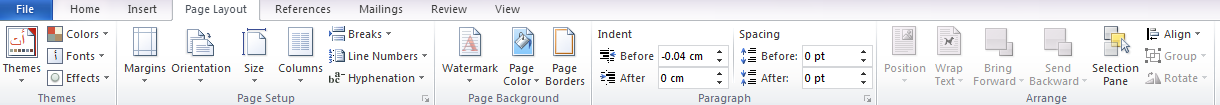 5-1 ) أعداد صفحة قياسية :-1- ضمن القائمة تخطيط الصفحة page layout انقر الزر الحجم size واختر حجم الورقة المناسب . اذا لم تجد الحجم المطلوب ضمن المعرض , انقر " احجام الورق الاضافية " more pager size  ,وعين حجم الورق ضمن التبويب " الورق " pager في مربع الحوار "اعداد الصفحة " page setup  .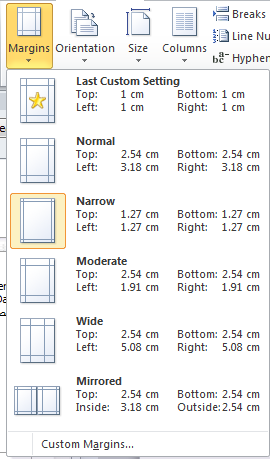 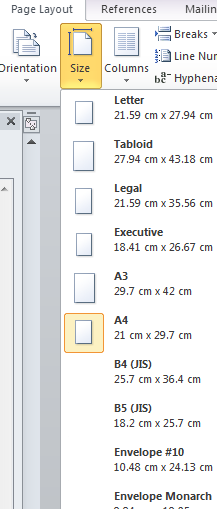 2- انقر الزر " هوامش " margins واختر حجم الهامش للمستند . اذا لم تجد الحجم المناسب لك , انقر " هوامش مخصصة " custom margins ,وعين الهامش المناسب ضمن التبويب " هوامش " margins في مربع الحوار " اعداد الصفحة " page setup  .3- انقر زر " الاتجاه " orientation واختر اتجاه الصفحة | عمودي " portrait او افقي landscape .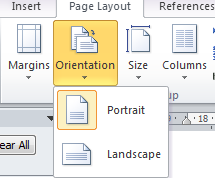 5-1 )مجموعة تبويب اعداد الصفحة Page setup  :-5-2) مجموعة تبويب خلفية الصفحة page background  :-تالايعاز ( الايقونة ) ووظفيتها1Margins :- هوامش 2Orientation :- اتجاه الورقة افقيا او عاموديا 3Size :- الحجم 4Columns :-  للتحويل ( التفاف ) النص الى اعمدة 5Breaks :- فواصل بين الصفحات 6Line number :-  لترقيم العناوين والاسطر. تالايعاز (الايقونة ) ووظفيتها1Watermark :- علامة مائية 2Page color :- لون الصفحة 3Page borders :- حدود الصفحة 